BIJLAGE 1: TEKST COPYRIGHTZorg zeker dat onderstaande tekst in de digitale leermap vermeld staat:  Copyright by VIVES campus KortrijkZonder voorafgaande schriftelijke toestemming van zowel de promotor(en) als de auteur(s) is overnemen, kopiëren, gebruiken of realiseren van deze uitgave of gedeelten ervan verboden.Voor aanvragen tot, of informatie i.v.m. het overnemen en/of gebruik en/of realisatie van gedeelten uit deze publicatie, kunt U zich wenden tot  	VIVES campus Kortrijk, 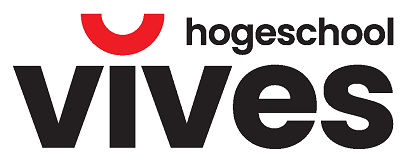 Doorniksesteenweg 145, 8500 KortrijkTelefoonnummer: 056 26 41 60Of via e-mail: info@vives.beVoorafgaande schriftelijke toestemming van de promotor(en) is eveneens vereist voor het aanwenden van de in dit afstudeerwerk beschreven (originele) methoden en materiaal en voor de inzending van deze publicatie ter deelname aan wetenschappelijke prijzen of wedstrijden.